Programme de tutoratCahier de référence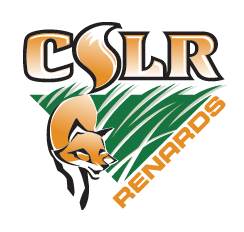 Centre scolaire Léo-RémillardDernière mise à jour : décembre 2014Table des matièresBut	3Intervenant et leurs rôles	4Le programme de tutorat	5Volet organisationnel	5Le contrat de participation (tuteur et tutoré)	5Attentes	5Volet relationnel	6Démarches d'une session de tutorat	6Stratégies	6Problèmes pouvant être rencontrés	7Modalités du tutorat	7ANNEXE A : Contrat de participation pour tuteurs	8ANNEXE B : Code d’éthique et de confidentialité	9ANNEXE C : Contrat de participation pour tutorés	10ANNEXE D : Fiche de suivi	11ANNEXE E : Autoévaluation	12ButLe but du programme de tutorat est d'offrir de l'aide de qualité et gratuite durant les heures d'école. Les enseignants en mathématiques ont remarqué que près d'un tiers de leurs élèves pourraient bénéficier ou devraient être suivis d'un tuteur. Nous croyons que tous les élèves peuvent réussir mais certains élèves ont besoin plus d'appui ou plus de temps de travail guidé qu'ils peuvent recevoir de leur enseignant durant le temps de classe.Cette référence a comme but d'établir le cadre organisationnel et fonctionnel du programme de tutorat au Centre scolaire Léo-Rémillard. Il servira comme ressource pour les quatre intervenants : soit l'enseignant superviseur, le représentant au Service aux élèves (SAÉ), les tuteurs et les tutorés.Nous voyons le tutorat comme une façon d'approfondir ses connaissances dans une matière tout en aidant d'autres élèves en besoin. Le tutorat développe chez les jeunes de la responsabilité, le leadership et des habiletés interpersonnelles. En plus d'être un atout sur un curriculum vitae, l'expérience et la formation pourra être utilisé pour tirer un revenu si le tuteur décide d'offrir ses services à l'extérieur de l'école.Intervenant et leurs rôlesEnseignant superviseur Chargé du recrutement des tuteurs à l'aide des enseignantsAssure la formation des tuteursAssure les suivis entre les tuteurs et les tutorés Gère les lieux de rencontreAide à l'appariement des tuteurs aux tutorésReprésentant au SAÉAssure le lien entre les enseignants et l'enseignant superviseurAide à résoudre des conflits entre les tuteurs et les tutorésAide à l'appariement des tuteurs aux tutorésTuteursSuivent la formation des tuteursContactent et établissent un horaire avec le tutoréFont le tutorat des élèves nécessitant un tel serviceRemplissent le registre à chaque session de tutoratÉvaluent le programme à la fin de l'annéeTutorésÉtablissent des buts avant chaque session de tutoratTravaillent durant les sessions de tutoratÉvaluent leur progrès suite à une session de tutoratÉvaluent le programme à la fin de l'annéeLe programme de tutoratVolet organisationnelLe contrat de participation (tuteur et tutoré)Pour pouvoir participer au programme de tutorat, les participants doivent signer le contrat de participation (ANNEXES A et B). Celui-ci inclus le comportement attendu, le code d’éthique et de confidentialité ainsi que les attentes du programmes en ce qui a trait au nombre d’heures et de l’assiduité.AttentesAvant de pouvoir participer au programme de tutorat, un tuteur devra suivre les sessions de formation avec l’enseignant superviseur. Ceci assure que les tous les tuteurs soient formés et donneront un service de qualité aux tutorés.Les tuteurs devront garder un registre du temps qu’ils ont passé à faire du tutorat. Puisque les tuteurs sont éligibles de recevoir un crédit envers leur diplôme secondaire, il est nécessaire de connaître le nombre d’heures exactes que le tuteur a consacré au programme. Un tuteur recevra un demi crédit s’il accumule 55 heures de formation et de tutorat, et un plein crédit s’il accumule 110 heures de formation et de tutorat. Ces heures peuvent être accumulées de la 9e à la 12e année. Les tuteurs et les tutorés doivent être présents à toutes les rencontres. Si un des deux partis ne peuvent pas être présents, ils doivent avertir l’autre et reporter la rencontre à une date ultérieure.Il est préférable que les rencontres soient fixées au début du semestre et qu’ils soient au même temps à chaque semaine. Ceci assure un nombre fixe d’heures pour le tuteur et évitera qu’un participant manque une rencontre.Le tuteur devra suivre un code d’éthique et de confidentialité (ANNEXE C) qui dit qu’aucune information obtenue lors d’une rencontre ne peut être partagée avec un tiers parti. Seuls les enseignants et les représentants du SAÉ sont privés de cette information.Un tuteur qui éprouve de la difficulté avec un tutoré est chargé d’informer l’enseignant superviseur ou le représentant du SAÉ. Ceux-ci décideront des démarches à suivre et peuvent inclure, mais ne sont pas limités, selon la situation :Régler le problème entre le tuteur et le tutoré à l’aide de la médiationFaire suivre au tuteur la formation une seconde foisTrouver un différent tuteur pour le tutoréRetirer un des participants du programmeSi un tuteur éprouve de la difficulté ou a des doutes face à ses connaissances, il doit avertir l’enseignant superviseur. Dépendant des problèmes avec la matière, l’enseignant devra faire des suivis si les lacunes sont mineures ou trouver un différent tuteur si les lacunes sont plus grandes.Le tuteur et le tutoré devront, à la fin du semestre, remplir une évaluation du programme.Volet relationnelNous nous attendons que les tuteurs se comportent d’une façon respectueuse et démontrent ces qualités :Un intérêt à aider les autresLe respect des tutorés, que ce soit face à leurs compétences ou des choses dites en confianceLa fiabilité en arrivant à temps, gardant vos rendez-vous et en étant préparé pour la session de tutorat.La patience lorsque vous expliquez les concepts. Il faudra possiblement plus qu’une ou deux explications avant que le tutoré comprenne.Une attitude positive. Soyez un modèle face à l’école, les enseignants et l’apprentissage. Votre influence ira au-delà de la matière.Enthousiaste.Une habileté de bien communiquer mais aussi de bien écouter.Empathique, être capable de voir et ressentir comme les autres voient et ressentent.Sensible aux besoins et problèmes du tutoré.Une bonne hygiène. Vous allez travailler de près avec d’autres alors vous devez être conscient de vos parfums naturels et artificiels ou votre habillement qui pourrait être une distraction. Habillez-vous de façon propre et modeste.Sait prendre l’initiative. Est capable de voir ce qu’il y a à faire et n’attend pas de se le faire dire.Flexible. Il faudra peut-être pouvoir expliquer la matière de différentes façons. Sait s’adapter. Être capable d’improviser si les conditions changent ou si on découvre un nouveau problème est un atout chez un tuteur.Honnêteté. Ne mentez pas au tutoré, soyez honnêtes lorsque vous ne savez pas la réponse à une question. Essayez au lieu de montrer des techniques à utiliser pour trouver la réponse.Engagé envers la tâche. Offrir du tutorat peut prendre beaucoup de temps et d’effort. Si vous n’êtes pas prêts à faire le travail, le tutoré ne tirera pas profit.Démarches d'une session de tutoratétablir un but de la session de tutorat et l'indiquer dans le registretutoré remplit une fiche avant d'arriver à la session décrivant ce dont ils ont besoin de travaillervérifier la compréhension du concept avec la feuille d'étude (côté diagnostique)travailler le concept (enseigner le concept, travail des devoirs)autoévaluation de l'élève et évaluation du tuteur (par rapport au but de la session)StratégiesLes tuteurs seront demandés d’expliquer la matière qui n’a pas été comprise en classe et peuvent avoir recours à plusieurs différentes techniques afin d’aider au tutoré. Voici ce qu’un tuteur peut et ne peut pas offrir lors des sessions de tutorat :Les tuteurs peuvent :					Les tuteurs ne peuvent pas :1. Revoir les notes avec le tutoré. 			1. Faire les devoirs du tutorés.2. Clarifier des concepts. 				2. Présenter de nouveaux concepts.3. Répondre à des questions. 				3. Aider le tutoré à écrire un test.4. Expliquer ou démontrer des problems. 		4. Enseigner le contenu du semestre pendant5. Interpreter les résultats des tests. 				quelques sessions.6. Revoir le materiel des tests. 7. Démontrer des techniques d’étude.Voici une liste de techniques que le tuteur pourra utiliser afin d’aider au tutoré lors des sessions :observer le tutoré et comprendre ses lacunesmodelage : le tuteur fait l'exemple en expliquant les étapes à suivre, l'élève fait un exemple avec aide du tuteur, l'élève fait un exemple seulfeuilles d'études à remplir par l'élève récapitulant les points importants du conceptl'utilisation de manipulatifs (tuiles algébriques, balance)organisation (cartable, étapes, idées)types de questions à poser pour vérifier la compréhensionpréparation et prises de testsl'analyse et la déconstruction de problèmes complexesl'utilisation d'un manuelProblèmes pouvant être rencontrésproblèmes interpersonnelsproblèmes d'assiduitéproblèmes d'attitudedésaccordstutoré ne veut pas travaillerproblèmes d'organisation du tutoréModalités du tutorat1 à 1Groupes d’élèves avec un/plus d’un tuteurTuteur dans SAÉ qui offre de l’aide spontanéehttp://www.byui.edu/academic-support-centers/tutoring-center/tutor-training-materialhttp://www.cesar.umontreal.ca/publications/documents/SAE_CESAR-GuideTutorat.pdfVaria :Démarches pour le recrutement ?Annonce du matinHand pickANNEXE A : Contrat de participation pour tuteursContrat de participation pour tuteurs Je, ___________________________________, désire participer au programme du tutorat du Centre scolaire Léo-Rémillard.  Précise les cours pour lesquels tu désires être tuteur: ____________________________________________________________________________________________________________________________________________________________________ Combien d'heures par semaine crois-tu pouvoir offrir au programme de tutorat? _____________ Quand es-tu disponible pour pouvoir offrir au programme de tutorat? Précise le jour de la semaine.o Avant l'école 			____________________________________o Durant l'heure du dîner 	____________________________________o Après l'école 			____________________________________Attentes du programme Le tuteur s'engage à suivre toutes les sessions de formation avec les enseignants. Le tuteur s'engage à respecter le code éthique et de confidentialité des tuteurs (ci-joint). Le tuteur s'engage à avoir en main tout le matériel nécessaire au bon fonctionnement de chaque séance de tutorat. Le tuteur s'engage à remplir la fiche de suivi à la fin de chaque séance de tutorat.  Le tuteur s'engage à toujours être présent à l'heure de la rencontre avec le tutoré. Si le tuteur se trouve dans l'impossibilité d'assister à la rencontre , il doit prendre  les mesures nécessaires pour rejoindre le tutoré à l'effet de l'annulation. Les séances de formation auront lieu dans les locaux approuvés (ex. SAÉ) du Centre scolaire Léo-Rémillard. _____________________________________                 ________________________________ Signature                                                                          Date _____________________________________ Signature du parent Approuvé par: _____________________________________                 ________________________________ Signature                                                                          Date Le responsable du programme de tutorat du Centre scolaire Léo-Rémillard réserve le droit de retirer toute candidature ne répondant pas aux attentes et code d'éthique et de confidentialité du programme. ANNEXE B : Code d’éthique et de confidentialitéCode d'éthique et de confidentialité  Le programme de tutorat du CSLR vise d'assurer que les séances de tutorat se déroulent dans un environnement où les droits des participants sont protégés. Éthique Dans le cadre du tutorat, le tuteur s'engage à respecter les principes suivants: S'assurer de l'exactitude de l'information transmise. Être attentif des effets de son attitude, ses gestes et paroles sur le tutoré. Communiquer de façon respectueuse envers le tutoré. Confidentialité Dans le cadre du tutorat, le tuteur: Doit garder confidentielle toute information obtenue. En aucun cas, divulguer des renseignements au sujet des tutorés, à l'exception des enseignants de ceux-ci ou du représentant du SAÉ.  À titre de tuteur, je, __________________________________________, (nom en lettres moulées) m'engage à respecter le présent code d'éthique et de confidentialité. _____________________________________                 ________________________________ Signature                                                                          Date ANNEXE C : Contrat de participation pour tutorésContrat de participation pour tutorés Je, ___________________________________, désire recevoir l'appui du programme du tutorat du Centre scolaire Léo-Rémillard.Précise le cours pour lequel tu désires recevoir du tutorat: __________________________________________________________________________________Combien d'heures par semaine crois-tu devoir recevoir tutorat? _____________Quand es-tu disponible pour pouvoir offrir au programme de tutorat? Précise le jour de la semaine.o Avant l'école 			____________________________________o Durant l'heure du dîner 	____________________________________o Après l'école 			____________________________________Attentes du programme Le tutoré s'engage à partager avec son tuteur tous les renseignements nécessaires au succès de chaque séance de tutorat : questions précises, concept(s) à approfondir ou encadrement souhaité.  Le tutoré s'engage à avoir en main tout le matériel nécessaire au bon fonctionnement de chaque séance de tutorat. Le tutoré s'engage à toujours être présent à l'heure de la rencontre avec le tuteur. Si le tutoré se trouve dans l'impossibilité d'assister à la rencontre, il doit prendre  les mesures nécessaires pour rejoindre le tuteur à l'effet de l'annulation. Les séances de formation auront lieu dans les locaux approuvés (ex. SAÉ) du Centre scolaire Léo-Rémillard. _____________________________________                 ________________________________ Signature                                                                          Date _____________________________________ Signature du parent Approuvé par: _____________________________________                 ________________________________ Signature                                                                          Date Le responsable du programme de tutorat du Centre scolaire Léo-Rémillard réserve le droit de retirer tout participant ne répondant pas aux attentes du programme.  ANNEXE D : Fiche de suiviFiche de suivi                                                                                                                                                                                                                                                                              Date:_____/______/______Élève :____________________________                                               Durée (min) :______Tuteur : ___________________________Mon but de cette session est de maitriser le concept : ___________________________________________________________________________________________________________________________ANNEXE E : AutoévaluationAutoévaluation Élève :_____________________________                       Durée totale du tutorat:_____heures____min Tuteur : ___________________________ Sur une échelle de 1 à 5 (le chiffre 1 correspond à «je ne comprends pas », le chiffre 5 à « je comprends très bien) mets un crochet pour indiquer  la note qui correspond au degré de ta compréhension pour chaque concept retravaillé pendant les sessions de tutorat. Avant la sessionPar la fin de la sessionQu’est-ce que je peux faire de ce conceptQu’est-ce que je ne peux pas faire de ce conceptJ’ai appris à le faire(Oui ou Non)Signature du tuteurConcept\Note12345